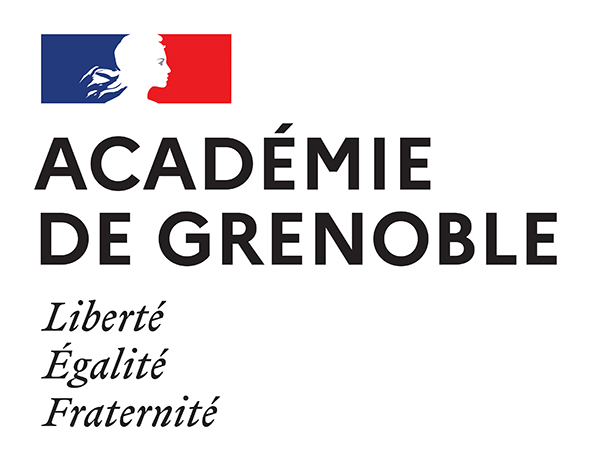 Dossier de suivi de PFMP(Période de formation en milieu professionnel)Ce document suit le stagiaire pendant la totalité de sa formation NOM :Prénom :PROMOTION : 	Madame, Monsieur, Vous avez accepté un stagiaire dans votre établissement.Nous vous remercions de l’aide que vous nous apportez pour compléter sa formation, et de l’accueil que vous lui réservez.Pour suivre son évolution et prolonger ses acquisitions dans le milieu scolaire, nous vous demandons de bien vouloir remplir les feuillets ci-après, pendant ou à l’issue de la période de formation en milieu professionnel.Les contacts téléphoniques et visites des membres de l’équipe pédagogique vous permettront de faire un bilan du travail du stagiaire.A cette occasion, vous pourrez compléter les différents documents relatifs à la période de formation en milieu professionnel.Nous vous remercions de bien vouloir signer et tamponner les différentes attestations et feuillets d’évaluation.RespectueusementL’équipe pédagogiqueNOM	: 								Prénom : 								Date et lieu de naissance : 						Adresse : 								Téléphone : 								Responsable légal du stagiaire : 				Téléphone : 				L’élève répond aux obligations requises pour exercer des activités professionnelles dans le secteur sanitaire CENTRE DE FORMATIONRÔLE DES DIFFERENTS INTERVENANTSLa formation des élèves les préparant au CAP Agent accompagnant au grand âge est réalisée par l’équipe pédagogique en charge de la classe en PARTENARIAT avec les structures dans lesquelles les élèves effectuent des PERIODES DE FORMATION EN MILIEU FROFESSIONNEL (PFMP, dits « stages »). Le schéma ci-dessous récapitule les rôles de chacun dans l’organisation et la mise en œuvre des PFMP et dans la formation.EVALUATION CERTIFICATIVE DE LA FORMATION EN MILIEU PROFESSIONNEL (CCF)Une PFMP peut être support que d’une seule épreuve.SUIVI DES PFMP 	SUIVI DES ACTIVITES REALISEES EN CENTRE DE FORMATION ET LORS DES PFMP	Suivi des activités pouvant être réalisées sous la responsabilité du tuteur de stagePartie à compléter :en amont de la PFMP, par l’élève accompagné par les enseignants, afin d’identifier les activités professionnelles qui ont déjà été réalisées en centre de formation.pendant ou en aval de la PFMP, par l’élève accompagné par son tuteur ou ses enseignants, afin de lister les activités professionnelles réalisées durant la PFMP.LEGENDE POUR L’EVALUATION DU NIVEAU D’ACQUISITION DES COMPETENCES Pour chaque compétence, listée ci-après de la page 8 à 9, il s’agit de noter son niveau d’acquisitionpar le stagiaire dans les cases correspondantes à chaque PFMP : Un guide d’aide à l’évaluation est disponible aux pages 14 à 15.COMPETENCES DEVELOPEES DURANT LES PFMPDocument original complété sans ratures ni surcharges à joindre au dossier de notation L’organisme d’accueil :Atteste que le stagiaire ci-dessous :Document original complété sans ratures ni surcharges à joindre au dossier de notation L’organisme d’accueil :Atteste que le stagiaire ci-dessous :Document original complété sans ratures ni surcharges à joindre au dossier de notation L’organisme d’accueil :Atteste que le stagiaire ci-dessous :Document original complété sans ratures ni surcharges à joindre au dossier de notation L’organisme d’accueil :Atteste que le stagiaire ci-dessous :Rappel :LEGENDE POUR L’EVALUATION DU NIVEAU D’ACQUISITION DES COMPETENCES Pour chaque compétence, listée ci-après de la page 8 à 9, il s’agit de noter son niveau d’acquisitionpar le stagiaire dans les cases correspondantes à chaque PFMP : CCF en milieu professionnelDocument TUTEUr- professeurCandidat : NOM : 						 Prénom : 					Lieu 		 Date : 				NR : Non réalisé, 1 : Ne réalise pas les performances attendues / N’énonce pas ou peu de savoir, 2 : Ne réalise pas les performances attendues / Enonce des savoirs sans les mobiliser dans une situation donnée, 3 : Réalise une partie des performances attendues, 4 : Réalise l’ensemble des performances attendues.					Cocher les cases correspondantes Noms, qualité et signatures :Le tuteur :			Le professeur d’enseignement professionnel :A la suite de la PFMP, l’élève doit présenter les activités menées en milieu professionnel lors d’un oral à l’aide d’une fiche qu’il aura préalablement préparée en vue de l’évaluation.Document tuteur- professeurCandidat : NOM : 						 Prénom : 					Lieu 		 Date : 				L’élève vous a-t-il demandé des documents professionnels sur l’entretien du linge	 oui   non                                                                                                       la traçabilité		 oui   non                                                                                                      le circuit du linge	 oui   non   L’élève vous a-t-il demandé de l’aide pour la préparation de sa fiche				 oui   non                                     L’élève vous a-t-il fait lire sa fiche : contexte professionnel, description de l’activité	 oui   nonAccepteriez-vous d’être jury pour la présentation des fiches des élèves ?		  oui   nonCCF en milieu professionnelDocument tuteur- professeurCandidat : NOM : 						 Prénom : 					Lieu 		 Date : 				NR : Non réalisé, 1 : Ne réalise pas les performances attendues / N’énonce pas ou peu de savoir, 2 : Ne réalise pas les performances attendues / Enonce des savoirs sans les mobiliser dans une situation donnée, 3 : Réalise une partie des performances attendues, 4 : Réalise l’ensemble des performances attendues.					Cocher les cases correspondantes Noms, qualité et signatures :Le tuteur :			Le professeur d’enseignement professionnel :FICHE RECAPITULATIVE des Périodes de Formation en Milieu professionnel (1)Stagiaire : Nom : _______________________________Prénom : ___________________________* nombre de semaines La durée horaire hebdomadaire est celle de la structure d’accueil en PFMP habituellement 1 semaine = 30 à 35 heures 							A _____________________le__________________Signature et cachet de l’établissement(1) Joindre les attestations originales complétées sans rature ni surcharge(2) selon l’arrêté du 6 février 2023 : 14 semaines auprès de personnes âgées en structureLogo du lycéeEtablissement de formation : Adresse : Téléphone :Adresse mail : DIPLOME PREPARE :CAP 2AGAAgent accompagnant au grand âgeArrêté du 6 février 2023IDENTIFICATION DU STAGIAIREOuiNonIl est à jour de ses vaccinations obligatoiresEtablissement : 		Proviseur :Directeur délégué aux formations professionnelles et technologiques :Professeur PrincipalEn cas d’accident prévenir le chef d’établissementEn cas d’absence prévenir : le professeur principal ou le directeur délégué aux formations professionnelles et technologiques.Classe de première année de CAPEn cas d’accident prévenir le chef d’établissementEn cas d’absence prévenir : le professeur principal ou le directeur délégué aux formations professionnelles et technologiques.Classe de deuxième  année de CAPEn cas d’accident prévenir le chef d’établissementEn cas d’absence prévenir : le professeur principal ou le directeur délégué aux formations professionnelles et technologiques.Présentation du CAP 2AGA GENERALITESFORMATION EN MILIEU PROFESSIONNELSous-épreuveQuand ? Où ? Auprès de qui ?Présentation EvaluationObjectif(s)(à compléter par l’élève)EP1Services et entretien dans l’environnement collectif de la personneEn dernière année de formationPFMP d’au moins 3 semaines Auprès de personnes âgéesStructures sociales ou médicosociales.SE1 en milieu professionnelSE2 en établissement de formationLe CCF s’appuie sur deux situations d’évaluation, l’une en milieu professionnel, l’autre en établissement de formation. L’épreuve a pour but de vérifier :La maitrise des compétences liées aux services et à l’entretien collectif de la personne ;L’aptitude à mobiliser des connaissances dans une situation donnée ;La capacité du candidat à justifier sa pratique et à proposer des solutions.A récupérer en fin de PFMP :Attestation de la durée de PFMP requise remplie par la structure avec tamponFiche d’appréciation renseignée par le responsable de la structure pour la SE2Situation 1 : En fin de PFMP, un bilan portant sur l’ensemble des activités réalisées est mené par le tuteur et le professeur de spécialité. Les compétences du bloc 1 « Services et entretien dans l’environnement collectif de la personne » sont évaluées en tout ou partie ainsi que les savoirs qui y sont associés :CT1, CT2, C1.1, C1.2  Proposition de note établie conjointement par le tuteur et le professeur d’enseignement professionnel concernéSituation 2 :L’entretien du linge appréhendé dans le cadre de la PFMP sera tout particulièrement abordé : circuit du linge, traçabilité, opérations réalisées. Les compétences évaluées sont celles du bloc 1 « Services et entretien dans l’environnement collectif de la personne » ainsi que les savoirs qui y sont associés :C1.3- Entretenir le lingeL’évaluation orale a lieu en centre de formation et est conduite par le professeur d’enseignement professionnel concerné et un professionnel dans la mesure du possible ou deux professeurs de la spécialité.Le candidat présente oralement pendant 5 minutes maximum, les activités menées en milieu professionnel à l’aide d’une fiche (description du contexte d’intervention et description de l’activité menée) qu’il aura préalablement préparée en vue de l’évaluation.   EP2Promotion de l’autonomie de la personne dans son espace privéEn dernière année de formationPFMP de 4 semaines Auprès de personnes âgéesStructures sociales ou médicosociales.L’épreuve a pour but de vérifier :La maitrise des compétences liées à la promotion de l’autonomie de la personne dans son espace privé ;L’aptitude à mobiliser des connaissances dans une situation donnée ;La capacité du candidat à justifier sa pratique et à proposer des solutions.En fin de PFMP, un bilan portant sur l’ensemble des activités réalisées est mené par le tuteur et le professeur de spécialité.Les compétences du bloc 2 « Promotion de l’autonomie de la personne dans son espace privé » sont évalués en tout ou partie ainsi que les savoirs qui y sont associés  Evaluation sur l’ensemble de la PFMP sur les compétences suivantes :CT3, CT4, C2.1, C2.2 Proposition de note établie conjointement par le tuteur et le professeur d’enseignement professionnel concernéPFMP 1PFMP 2PFMP 3PFMP 4Dates Lieu de PFMPType de milieu professionnelStructure médicosociale Structure socialeStructure médicosociale Structure socialeStructure médicosociale Structure socialeStructure médicosociale Structure sociale ObjectifsRéalisé en centreRéalisé en centreActivités, tâches pouvant être réalisées sous la responsabilité du tuteur de stageRéalisé (1) en PFMP :Réalisé (1) en PFMP :Réalisé (1) en PFMP :Réalisé (1) en PFMP :1e2ePFMP1234ACTIVITES COMMUNES AUX DIFFERENTS CONTEXTES D’EXERCICE PROFESSIONNELACTIVITES COMMUNES AUX DIFFERENTS CONTEXTES D’EXERCICE PROFESSIONNELACTIVITES COMMUNES AUX DIFFERENTS CONTEXTES D’EXERCICE PROFESSIONNELACTIVITES COMMUNES AUX DIFFERENTS CONTEXTES D’EXERCICE PROFESSIONNELACTIVITES COMMUNES AUX DIFFERENTS CONTEXTES D’EXERCICE PROFESSIONNELACTIVITES COMMUNES AUX DIFFERENTS CONTEXTES D’EXERCICE PROFESSIONNELACTIVITES COMMUNES AUX DIFFERENTS CONTEXTES D’EXERCICE PROFESSIONNELservices et entretetien dans l’environnement collectif de la personneservices et entretetien dans l’environnement collectif de la personneservices et entretetien dans l’environnement collectif de la personneservices et entretetien dans l’environnement collectif de la personneservices et entretetien dans l’environnement collectif de la personneservices et entretetien dans l’environnement collectif de la personneservices et entretetien dans l’environnement collectif de la personneMise en place et service des repasPréparation de l’espace repas et de distributionMaintien ou remise en température des préparationsserviceRemise en état des matériels et des espaces collectifsDesserte de l’espace repasGestion du matériel de l’espace plongeEntretien journalier et périodique des espaces collectifsTri, élimination et gestion des déchetsRepérage et traitement des anomalies et alerte à la hiérarchie  Entretien du lingeRéception et contrôle des livraisons du linge traité à l’extérieurTri, collecte et entreposage du linge saleLavage et séchage du linge et des vêtementsRéalisation de petits travaux (marquage, réfection …) du linge et des vêtementsRepassage, pliage, conditionnementDistribution et rangement du linge propreRepérage de l’état des stocks et information à la hiérarchieAlerte des anomalies à la hiérarchiepromotion de l’autonomie de la personne dans son espace privépromotion de l’autonomie de la personne dans son espace privépromotion de l’autonomie de la personne dans son espace privépromotion de l’autonomie de la personne dans son espace privépromotion de l’autonomie de la personne dans son espace privépromotion de l’autonomie de la personne dans son espace privépromotion de l’autonomie de la personne dans son espace privéPromotion de l’autonomie dans les actes essentiels de la vie quotidienneApplication de mesures pour favoriser le confort, le sommeil et le reposRéfection de lit inoccupéAide dans les activités motrices, aide aux déplacements et aux transfertsHabillage, déshabillageAide au repasPrévention du maintien de la continenceRepérage et transmissions des signes évocateurs d’un problème de santé, de détresse et de douleur ou tout état inhabituel de la personneEntretien et personnalisation de la sphère privéeExécution des techniques de nettoyage et de décontamination des espaces privés dans le cadre de l’entretien journalier et périodiqueRemise en ordre de l’espace privéPersonnalisation de l’espace privéTri, élimination et gestion des déchetsRepérage et traitement des anomalies et alerte à la hiérarchie1 (Non maîtrisées)2 (Insuffisamment maîtrisées)3 (Maîtrisées)4 (Bien maîtrisées)Ne réalise pas les performances attendues et énonce peu ou pas de savoirNe réalise pas totalement les performances attendues et énonce peu de savoirsRéalise toutes les performances attendues et énonce des savoirs nécessairesRéalise toutes les performances attendues et énonce les savoirs nécessairesBLOC 1Pôle d’activités 1 Services et entretien dans l’environnement collectif de la personneRéalisé en centreRéalisé en centreCompétences pouvant aller de la participation jusqu’au travail en toute autonomie PFMP : Période de Formation en Milieu Professionnel.Réalisé (1) en PFMP :Réalisé (1) en PFMP :Réalisé (1) en PFMP :Réalisé (1) en PFMP :1e2eCompétences pouvant aller de la participation jusqu’au travail en toute autonomie PFMP : Période de Formation en Milieu Professionnel.PFMP 1PFMP 2PFMP 3PFMP 4Compétence transversale CT 1 – Adopter une posture professionnelleCompétence transversale CT 1 – Adopter une posture professionnelleCompétence transversale CT 1 – Adopter une posture professionnelleCompétence transversale CT 1 – Adopter une posture professionnelleCompétence transversale CT 1 – Adopter une posture professionnelleCT1.1 Prendre en compte la dimension santé et sécurité au travail CT1.2 Adopter un regard critique sur sa pratique professionnelleCompétence transversale CT 2 – Travailler au sein d’une équipe pluridisciplinaireCompétence transversale CT 2 – Travailler au sein d’une équipe pluridisciplinaireCompétence transversale CT 2 – Travailler au sein d’une équipe pluridisciplinaireCompétence transversale CT 2 – Travailler au sein d’une équipe pluridisciplinaireCompétence transversale CT 2 – Travailler au sein d’une équipe pluridisciplinaireCT2.1 Communiquer au sein de l’équipe pluriprofessionnelleCT2.2 Respecter l’organisation et les protocoles établisCT2.3 S’adapter à une situation imprévueC 1-1 Assurer la mise en place et le service des repasC 1-1 Assurer la mise en place et le service des repasC 1-1 Assurer la mise en place et le service des repasC 1-1 Assurer la mise en place et le service des repasC 1-1 Assurer la mise en place et le service des repasC1.1.1 Maintenir et remettre en température des préparations culinaires élaborés à l’avancesC1.1.2 Mettre en place des éléments nécessaires au service et dresser l’assiette C 1.1.3 Servir le repas en toute conformitéC 1-2 Remettre en état les matériels et entretenir les espaces collectifsC 1-2 Remettre en état les matériels et entretenir les espaces collectifsC 1-2 Remettre en état les matériels et entretenir les espaces collectifsC 1-2 Remettre en état les matériels et entretenir les espaces collectifsC 1-2 Remettre en état les matériels et entretenir les espaces collectifsC 1.2.1 Desservir l’espace repasC1.2.2 Gérer le matériel de l’espace plongeC.1.2.3 Réaliser l’entretien journalier et périodique des espaces collectifsC 1-3 Entretenir le lingeC 1-3 Entretenir le lingeC 1-3 Entretenir le lingeC 1-3 Entretenir le lingeC 1-3 Entretenir le lingeC 1.3.1 Gérer le linge saleC 1.3.2 Assurer le suivi du linge sous-traitéC 1.3.3 Laver, sécher, repasser et plier le lingeC 1.3.4 Réaliser des travaux de réfection du linge et du suiviC 1.3.5 Distribuer et ranger le lingeBLOC 2Pôle d’activités 2Promotion de l’autonomie de la personne dans son espace privéRéalisé en centreRéalisé en centreCompétences pouvant aller de la participation jusqu’au travail en toute autonomie PFMP : Période de Formation en Milieu Professionnel.Réalisé (1) en PFMP :Réalisé (1) en PFMP :Réalisé (1) en PFMP :Réalisé (1) en PFMP :1e2eCompétences pouvant aller de la participation jusqu’au travail en toute autonomie PFMP : Période de Formation en Milieu Professionnel.PFMP1PFMP 2PFMP3PFMP4Compétence transversale CT 3 – Recueillir les informations, s’informer sur les éléments du contexte et de la situation professionnelleCompétence transversale CT 3 – Recueillir les informations, s’informer sur les éléments du contexte et de la situation professionnelleCompétence transversale CT 3 – Recueillir les informations, s’informer sur les éléments du contexte et de la situation professionnelleCompétence transversale CT 3 – Recueillir les informations, s’informer sur les éléments du contexte et de la situation professionnelleCompétence transversale CT 3 – Recueillir les informations, s’informer sur les éléments du contexte et de la situation professionnelleCompétence transversale CT 3 – Recueillir les informations, s’informer sur les éléments du contexte et de la situation professionnelleCompétence transversale CT 3 – Recueillir les informations, s’informer sur les éléments du contexte et de la situation professionnelleCT3.1 Identifier le cadre de son intervention CT3.2 Prendre en compte le degré d’autonomie de la personneCT3.3 Identifier les ressources et les contraintes techniques de son interventionCT3.4 Prendre en compte les besoins et les attentes de la personneCompétence transversale CT 4 – Etablir une relation bienveillante et sécurisante avec le résidentCompétence transversale CT 4 – Etablir une relation bienveillante et sécurisante avec le résidentCompétence transversale CT 4 – Etablir une relation bienveillante et sécurisante avec le résidentCompétence transversale CT 4 – Etablir une relation bienveillante et sécurisante avec le résidentCompétence transversale CT 4 – Etablir une relation bienveillante et sécurisante avec le résidentCompétence transversale CT 4 – Etablir une relation bienveillante et sécurisante avec le résidentCompétence transversale CT 4 – Etablir une relation bienveillante et sécurisante avec le résidentCT4.1 Communiquer avec la personne de manière appropriéeCT4.2 Prendre en compte les besoins et les attentes de la personneC 2-1 Promotion de l’autonomie dans les actes essentiels de la vie quotidienneC 2-1 Promotion de l’autonomie dans les actes essentiels de la vie quotidienneC 2-1 Promotion de l’autonomie dans les actes essentiels de la vie quotidienneC 2-1 Promotion de l’autonomie dans les actes essentiels de la vie quotidienneC 2-1 Promotion de l’autonomie dans les actes essentiels de la vie quotidienneC 2-1 Promotion de l’autonomie dans les actes essentiels de la vie quotidienneC 2-1 Promotion de l’autonomie dans les actes essentiels de la vie quotidienneC 2.1.1 Réaliser une réfection de lit inoccupé C 2.1.2 Favoriser le confort, le sommeil et le reposC 2.1.3 Contribuer aux activités motricesC 2.1.4 Solliciter et aider la personne pour : son bien-être socio-esthétique, se vêtir se dévêtirla prise des repasC 2.1.5 Préserver la continenceC 2.1.6 Surveiller l’état de la personne et intervenir en conséquenceC 2.2 Entretenir et personnaliser la sphère privéC 2.2 Entretenir et personnaliser la sphère privéC 2.2 Entretenir et personnaliser la sphère privéC 2.2 Entretenir et personnaliser la sphère privéC 2.2 Entretenir et personnaliser la sphère privéC 2.2 Entretenir et personnaliser la sphère privéC 2.2 Entretenir et personnaliser la sphère privéC 2.2.1 Nettoyer et décontaminer les espaces privés dans le cadre de l’entretien journalier et périodiqueC 2.2.2 Contribuer à la personnalisation de l’espace privé1ère année CAPATTESTATION DE LA PERIODE DE FORMATION EN MILIEU PROFESSIONNEL PFMP n°1Nom de l’organisme 												Adresse 													Représenté par (nom) 				responsable du service (fonction) 				Madame, Monsieur    				 et/ou maître de stageNom :  				                               Prénom :  				Classe : 		A effectué une période de formation en milieu professionnel du          /      / 20            au         /      / 20Soit une durée totale de :Soit une durée totale de :SemainesSemaines    La durée horaire hebdomadaire est celle de la structure d’accueil en PFMP     La durée horaire hebdomadaire est celle de la structure d’accueil en PFMP Nombre de jours d’absence :JoursJoursNombre de jours de récupération :Nombre de jours de récupération :                 Jours                 JoursType de structure *Publics concernés *Structure médicosociale Structure socialePersonnes âgées dépendantesPersonnes âgées autonomesTenue, propretéTrès soignéeCorrecteNégligéeLangageSoigné et professionnelConvenableInadaptéPonctualitéPonctuelQuelques retardsRetards fréquentsAssiduitéAssiduDes absences justifiéesAbsences non justifiéesMaîtrise de soi, respectAccepte les contraintes, remarques et conseilsConvenableNe se maîtrise pasMotivationTrès motivéS’intéresse aux activitésPeu de motivationIntégration dans l’équipeS’intègre facilementCherche à s’intégrerNe s’intègre pasAptitude à s’informerFait preuve de curiositéCherche à s’informerNe pose pas de questionsPrise d’initiative dans la            limite de ses compétencesPrend des initiativesSuit les instructionsBesoin d’être dirigé à chaque étapeAptitude physiqueTrès bonne résistanceBonne résistanceVite fatiguéRigueur dans le travailTrès rigoureuxEssaie d’être méthodiqueTravail peu soigné ou mal organiséRespect des règles               d’hygiène et de sécuritéApplique les règles de lui-mêmeApplique les règles après un rappelNon-respect fréquentRapidité d’exécutionTrès rapideDélais d’exécution acceptableTrès lentAppréciation générale : Fait à 				, Le 		Cachet et signature        1ère année CAPATTESTATION DE LA PERIODE DE FORMATION EN MILIEU PROFESSIONNEL PFMP n°2Nom de l’organisme 												Adresse 													Représenté par (nom) 				responsable du service (fonction) 				Madame, Monsieur    				 et/ou maître de stageNom :  				                               Prénom :  				Classe : 		A effectué une période de formation en milieu professionnel du          /      / 20            au         /      / 20    Soit une durée totale de :Semaines    La durée horaire hebdomadaire est celle de la structure d’accueil en PFMP Nombre de jours d’absence :JoursNombre de jours de récupération :                 JoursType de structure *Publics concernés *Structure médicosociale Structure socialePersonnes âgées dépendantesPersonnes âgées autonomesTenue, propretéTrès soignéeCorrecteNégligéeLangageSoigné et professionnelConvenableInadaptéPonctualitéPonctuelQuelques retardsRetards fréquentsAssiduitéAssiduDes absences justifiéesAbsences non justifiéesMaîtrise de soi, respectAccepte les contraintes, remarques et conseilsConvenableNe se maîtrise pasMotivationTrès motivéS’intéresse aux activitésPeu de motivationIntégration dans l’équipeS’intègre facilementCherche à s’intégrerNe s’intègre pasAptitude à s’informerFait preuve de curiositéCherche à s’informerNe pose pas de questionsPrise d’initiative dans la              limite de ses compétencesPrend des initiativesSuit les instructionsBesoin d’être dirigé à chaque étapeAptitude physiqueTrès bonne résistanceBonne résistanceVite fatiguéRigueur dans le travailTrès rigoureuxEssaie d’être méthodiqueTravail peu soigné ou mal organiséRespect des règles                d’hygiène et de sécuritéApplique les règles de lui-mêmeApplique les règles après un rappelNon-respect fréquentRapidité d’exécutionTrès rapideDélais d’exécution acceptableTrès lentAppréciation générale : Fait à 				, Le 		Cachet et signature        2ème année CAP	ATTESTATION DE LA 	PERIODE DE FORMATION EN MILIEU PROFESSIONNEL PFMP n°3Nom de l’organisme 												Adresse 													Représenté par (nom) 				responsable du service (fonction) 				Madame, Monsieur    				 et/ou maître de stageNom :  				                               Prénom :  				Classe : 		A effectué une période de formation en milieu professionnel du          /      / 20            au         /      / 20Soit une durée totale de :Semaines    La durée horaire hebdomadaire est celle de la structure d’accueil en PFMP Nombre de jours d’absence :JoursNombre de jours de récupération :                 JoursType de structure *Publics concernés * Structure médicosociale Structure socialePersonnes âgées dépendantesPersonnes âgées autonomesTenue, propretéTrès soignéeCorrecteNégligéeLangageSoigné et professionnelConvenableInadaptéPonctualitéPonctuelQuelques retardsRetards fréquentsAssiduitéAssiduDes absences justifiéesAbsences non justifiéesMaîtrise de soi, respectAccepte les contraintes, remarques et conseilsConvenableNe se maîtrise pasMotivationTrès motivéS’intéresse aux activitésPeu de motivationIntégration dans l’équipeS’intègre facilementCherche à s’intégrerNe s’intègre pasAptitude à s’informerFait preuve de curiositéCherche à s’informerNe pose pas de questionsPrise d’initiative dans la                limite de ses compétencesPrend des initiativesSuit les instructionsBesoin d’être dirigé à chaque étapeAptitude physiqueTrès bonne résistanceBonne résistanceVite fatiguéRigueur dans le travailTrès rigoureuxEssaie d’être méthodiqueTravail peu soigné ou mal organiséRespect des règles               d’hygiène et de sécuritéApplique les règles de lui-mêmeApplique les règles après un rappelNon-respect fréquentRapidité d’exécutionTrès rapideDélais d’exécution acceptableTrès lentAppréciation générale : Fait à 				, Le 		Cachet et signature        2ème année CAPATTESTATION DE LA PERIODE DE FORMATION EN MILIEU PROFESSIONNEL PFMP n°4Nom de l’organisme 												Adresse 													Représenté par (nom) 				responsable du service (fonction) 				Madame, Monsieur    				 et/ou maître de stageNom :  				                               Prénom :  				Classe : 		A effectué une période de formation en milieu professionnel du          /      / 20            au         /      / 20Soit une durée totale de :Semaines    La durée horaire hebdomadaire est celle de la structure d’accueil en PFMP Nombre de jours d’absence :JoursNombre de jours de récupération :                 JoursType de structure *Publics concernés * Structure médicosociale Structure socialePersonnes âgées dépendantesPersonnes âgées autonomesTenue, propretéTrès soignéeCorrecteNégligéeLangageSoigné et professionnelConvenableInadaptéPonctualitéPonctuelQuelques retardsRetards fréquentsAssiduitéAssiduDes absences justifiéesAbsences non justifiéesMaîtrise de soi, respectAccepte les contraintes, remarques et conseilsConvenableNe se maîtrise pasMotivationTrès motivéS’intéresse aux activitésPeu de motivationIntégration dans l’équipeS’intègre facilementCherche à s’intégrerNe s’intègre pasAptitude à s’informerFait preuve de curiositéCherche à s’informerNe pose pas de questionsPrise d’initiative dans la               limite de ses compétencesPrend des initiativesSuit les instructionsBesoin d’être dirigé à chaque étapeAptitude physiqueTrès bonne résistanceBonne résistanceVite fatiguéRigueur dans le travailTrès rigoureuxEssaie d’être méthodiqueTravail peu soigné ou mal organiséRespect des règles               d’hygiène et de sécuritéApplique les règles de lui-mêmeApplique les règles après un rappelNon-respect fréquentRapidité d’exécutionTrès rapideDélais d’exécution acceptableTrès lentAppréciation générale : Fait à 				, Le 		Cachet et signature        Guide d’aide à l’évaluationGuide d’aide à l’évaluationCompétences Bloc 1Compétences Bloc 1Performances attenduesCT1- Adopter une posture professionnelle adaptéeCT1- Adopter une posture professionnelle adaptéeCT1- Adopter une posture professionnelle adaptéeCT1.1. Prendre en compte la dimension santé et sécurité au travailDans le cadre de sa pratique, prévenir les risques professionnelsIdentifier les risques professionnels et particulièrement ceux liés à l’activité physique Observer et analyser la situation de travail afin d’identifier les différentes atteintes à la santé susceptibles d’être encouruesParticiper à la maitrise du risque en mettant en œuvre des mesures de prévention et de protection collective ou individuelleCT1. 2 Adopter un regard critique sur sa pratique professionnelle Evaluer le déroulement et les résultats de ses activités Expliciter son intervention en présentant les choix effectuésProposer et mettre en œuvre des solutions de remédiations C T2 Travailler au sein d’une équipe pluridisciplinaireC T2 Travailler au sein d’une équipe pluridisciplinaireC T2 Travailler au sein d’une équipe pluridisciplinaireCT2.1 Communiquer au sein d’une équipe pluriprofessionnelleDiscerner les informations à transmettre Transmettre et rendre compte de ses observations et de ses interventionsParticiper à une réunion de travail et aux transmissionsCT.2.2 Respecter l’organisation et les protocoles établisRespecter l’organisation du serviceRespecter les protocoles de la structureC.T2.3 S’adapter à une situation imprévueRéorganiser son activité en fonction des nouvelles contraintes Appliquer les protocoles d’urgenceC 1.1 Assurer la mise en place et le service des repasC 1.1 Assurer la mise en place et le service des repasC 1.1 Assurer la mise en place et le service des repasC1.1.1 Maintenir et remettre en température des préparations culinaires élaborés à l’avancesPréparer les matériels de maintien et de remise en températureContrôler les températuresMaintenir et remettre en températureContrôler la conformité qualitative et quantitative des préparations culinairesC1.1.2 Mettre en place des éléments nécessaires au service et dresser l’assiette Disposer les produits non alimentaires et alimentaires sur les espaces de distributionParticiper à la mise en valeur des espaces de distribution Vérifier et mettre en fonctionnement des matériels assurant la conservation pendant le serviceC 1.1.3 Servir le repas en toute conformitéConserver et servir à bonne températureDresser les plats, les collations à tableServir des portions, les boissons Aider à la prise des repas si besoinRepérer les signes de déshydratation et la dénutritionAppliquer les mesures préventives dans le cadre du serviceCréer une ambiance agréable/dimension sociale du repas C 1.2 Remettre en état les matériels et entretenir les espaces collectifsC 1.2 Remettre en état les matériels et entretenir les espaces collectifsC 1.2 Remettre en état les matériels et entretenir les espaces collectifsC 1.2.1 Desservir l’espace repasPrendre en compte les capacités de la personneDesservir l’espace repasConserver les denrées non consomméesTrier et évacuer les déchetsC1.2.2 Gérer le matériel de l’espace plongeEntretenir et ranger la vaisselle C.1.2.3 Réaliser l’entretien journalier et périodique des espaces collectifsOrdonner les opérationsChoisir les matériels, les accessoires, les consommablesRéaliser un dépoussiérage, un nettoyage ou bionettoyage des espaces et des équipements C 1.3 Entretenir le lingeC 1.3 Entretenir le lingeC 1.3 Entretenir le lingeC 1.3.1 Gérer le linge saleCollecter/ entreposer le lingeTrier le linge selon le procédé de lavage (à la main, à la machine)Trier le linge selon le code d’entretienC 1.3.2 Assurer le suivi du linge sous-traitéTrier le lingeRéceptionner le lingeContrôler les stocks C 1.3.3 Laver, sécher, repasser et plier le lingeLaver en machine le lingeMettre en place le séchage naturel ou mécaniqueRepasser le lingePlier le lingeEntretenir les accessoires vestimentairesEntreposer le linge en vue du repassageEntretenir le matériel de repassage C 1.3.4 Réaliser des travaux de réfection du linge et du suiviRaccommoder un vêtementAdapter un vêtement (ourlet/bouton…)Marquer le lingeRéaliser l’inventaire du lingeC 1.3.5 Distribuer et ranger le lingeTrier le linge et les vêtements vestimentairesStocker le linge en fonction de la distributionRanger le linge dans l’espace privéCompétences Bloc 2Compétences Bloc 2Performances attenduesC T3 Recueillir les informations, s’informer sur les éléments du contexte et de la situation professionnelleC T3 Recueillir les informations, s’informer sur les éléments du contexte et de la situation professionnelleC T3 Recueillir les informations, s’informer sur les éléments du contexte et de la situation professionnelleCT3.1 Identifier le cadre de son intervention Identifier et respecter ses obligations réglementaires et contractuelles Intervenir en respectant les limites de ses compétences Identifier les personnes et les lieux ressources Se situer en tant qu’acteur de prévention des risques professionnelsMettre en place des moyens de prévention d’incidents, d’accidents pour la personne âgée :Identifier les risques pour la personne âgéeUtiliser le matériel de sécurité adapté à la personne âgéeCT3.2 Prendre en compte le degré d’autonomie de la personneIdentifier les capacités de la personne âgéePrendre en compte les documents d’accompagnement (projet de vie) CT3.3 Identifier les ressources et les contraintes techniques de son interventionRepérer le contexte de l’activité : lieu, équipement, matériel, produits disponiblesExploiter les ressources techniquesAlerter sur l’état des stocksCT3.4 Prendre en compte les dimensions éthiques et déontologiques de son interventionRespecter l’altérité de la personne âgéeRespecter les règles professionnelles applicables au contexteC T4 Etablir une relation bienveillante et sécurisante avec le résidentC T4 Etablir une relation bienveillante et sécurisante avec le résidentC T4 Etablir une relation bienveillante et sécurisante avec le résidentCT4.1 Communiquer avec la personne de manière appropriéeSusciter ou répondre à un processus d’interactions non verbales et verbalesEtablir des repères verbaux et non verbaux permettant la sécurisation de la personne âgéeCT4.2 Prendre en compte les besoins et les attentes de la personneEcouter la personne âgée Faire exprimer les besoins et les attentes de la personne âgéeRepérer et justifier les besoins de la personneRépondre aux besoins et attentes de la personne âgéeC 2.1 Promouvoir l’autonomie dans les actes essentiels de la vie quotidienneC 2.1 Promouvoir l’autonomie dans les actes essentiels de la vie quotidienneC 2.1 Promouvoir l’autonomie dans les actes essentiels de la vie quotidienneC 2.1.1 Réaliser une réfection de lit inoccupé Choisir le matériel nécessaire à la réfection du lit Réaliser la technique de réfection du lit Trier le linge saleEliminer les déchetsC 2.1.2 Favoriser le confort, le sommeil et le reposAménager et sécuriser l’espace pour favoriser le confort, le sommeilC 2.1.3 Contribuer aux activités motricesMettre en place un environnement sécurisé pour favoriser les déplacementsEncourager la personne à maintenir une activité motrice Favoriser la mobilitéC 2.1.4 Solliciter et aider la personne pour : son bien-être socio-esthétique, se vêtir et se dévêtir et la prise des repasPour la réalisation du bien-être socio-esthétique, du vêtir et dévêtir, la prise des repas et la préservation de la continence de la personne :  Mettre en place un environnement adapté à la réalisation Accompagner, encourager et valoriser la personne C 2.1.5 Préserver la continencePour la réalisation du bien-être socio-esthétique, du vêtir et dévêtir, la prise des repas et la préservation de la continence de la personne :  Mettre en place un environnement adapté à la réalisation Accompagner, encourager et valoriser la personne C 2.1.6 Surveiller l’état de la personne et intervenir en conséquenceIdentifier les signes d’urgence, des signes d’alerteObserver les signes physiques ou comportementauxTransmettre les éléments observésC 2.2 Entretenir et personnaliser la sphère privéeC 2.2 Entretenir et personnaliser la sphère privéeC 2.2 Entretenir et personnaliser la sphère privéeC 2.2.1 Nettoyer et décontaminer les espaces privés dans le cadre de l’entretien journalier et périodiqueIdentifier les revêtements et les matériaux :  Réaliser l’entretien courant des différentes pièces et du matérielRéaliser l’entretien périodique des espaces Repérer les dysfonctionnements et agir en conséquenceC 2.2.2 Contribuer à la personnalisation de l’espace privéPrendre en compte les souhaits de la personne et de sa familleTrier, classer les affaires personnelles, les consommablesStimuler les capacités intellectuelles et cognitives, les liens affectifsProposer des solutions de personnalisation de l’espace1 (Non maîtrisées)2 (Insuffisamment maîtrisées)3 (Maîtrisées)4 (Bien maîtrisées)Ne réalise pas les performances attendues et énonce peu ou pas de savoirNe réalise pas totalement les performances attendues et énonce peu de savoirsRéalise toutes les performances attendues et énonce des savoirs nécessairesRéalise toutes les performances attendues et énonce les savoirs nécessairesFiche préparatoire à la notation de l’épreuve EP1Epreuve EP1 : Services et entretien dans l’environnement collectif de la personnecompétences Performances attenduesNR1 (1)2(1)3(1)4 (1)CT1 Adopter une posture professionnelleCT1 Adopter une posture professionnelleCT1 Adopter une posture professionnelleCT1 Adopter une posture professionnelleCT1 Adopter une posture professionnelleCT1 Adopter une posture professionnelleCT1 Adopter une posture professionnelleCT1.1. Prendre en compte la dimension santé et sécurité au travailDans le cadre de sa pratique, prévenir les risques professionnelsIdentifier les risques professionnels et particulièrement ceux liés à l’activité physique Observer et analyser la situation de travail afin d’identifier les différentes atteintes à la santé susceptibles d’être encouruesParticiper à la maitrise du risque en mettant en œuvre des mesures de prévention et de protection collective ou individuelleCT1. 2 Adopter un regard critique sur sa pratique professionnelleEvaluer le déroulement et les résultats de ses activités Expliciter son intervention en présentant les choix effectuésProposer et mettre en œuvre des solutions de remédiationsCT2 Travailler au sein d’une équipe pluridisciplinaireCT2 Travailler au sein d’une équipe pluridisciplinaireCT2 Travailler au sein d’une équipe pluridisciplinaireCT2 Travailler au sein d’une équipe pluridisciplinaireCT2 Travailler au sein d’une équipe pluridisciplinaireCT2 Travailler au sein d’une équipe pluridisciplinaireCT2 Travailler au sein d’une équipe pluridisciplinaireCT2.1 Communiquer au sein d’une équipe pluriprofessionnelleDiscerner les informations à transmettre Transmettre et rendre compte de ses observations et de ses interventionsParticiper à une réunion de travail et aux transmissionsCT.2.2 Respecter l’organisation et les protocoles établisRespecter l’organisation du serviceRespecter les protocoles de la structureC.T2.3 S’adapter à une situation imprévueRéorganiser son activité en fonction des nouvelles contraintes Appliquer les protocoles d’urgenceC1.1 Assurer la mise en place et le service des repasC1.1 Assurer la mise en place et le service des repasC1.1 Assurer la mise en place et le service des repasC1.1 Assurer la mise en place et le service des repasC1.1 Assurer la mise en place et le service des repasC1.1 Assurer la mise en place et le service des repasC1.1 Assurer la mise en place et le service des repasC1.1.1 Maintenir et remettre en température des préparations culinaires élaborées à l’avancePréparer les matériels de maintien et de remise en températureContrôler les températuresMaintenir et remettre en températureContrôler la conformité qualitative et quantitative des préparations culinairesC1.1.2 mettre en place les éléments nécessaires au service et dresser l’assietteDisposer les produits non alimentaires et alimentaires sur les espaces de distributionParticiper à la mise en valeur des espaces de distribution Vérifier et mettre en fonctionnement des matériels assurant la conservation pendant le serviceC1.1.3 Servir le repas en toute conformitéConserver et servir à bonne températureDresser les plats, les collations à tableServir des portions, les boissons Aider à la prise des repas si besoinRepérer les signes de déshydratation et la dénutritionAppliquer les mesures préventives dans le cadre du serviceCréer une ambiance agréable/dimension sociale du repasC1.2 Remettre en état les matériels et entretenir les espaces collectifsC1.2 Remettre en état les matériels et entretenir les espaces collectifsC1.2 Remettre en état les matériels et entretenir les espaces collectifsC1.2 Remettre en état les matériels et entretenir les espaces collectifsC1.2 Remettre en état les matériels et entretenir les espaces collectifsC1.2 Remettre en état les matériels et entretenir les espaces collectifsC1.2 Remettre en état les matériels et entretenir les espaces collectifsC1.2.1 Desservir l’espace repasPrendre en compte les capacités de la personneDesservir l’espace repasConserver les denrées non consomméesTrier et évacuer les déchetsC1.2.2 Gérer le matériel de l’espace plongeEntretenir et ranger la vaisselleC1.2.3 Réaliser l’entretien journalier et périodique des espaces collectifsOrdonner les opérationsChoisir les matériels, les accessoires, les consommablesRéaliser un dépoussiérage, un nettoyage ou bionettoyage des espaces et des équipementsEP1Attestation pour l’épreuve en centre de formationEntretien du linge PFMP n°4Réalisé en PFMPNon réalisé en PFMPC 1.3.1 Gérer le linge saleC 1.3.1 Gérer le linge saleC 1.3.1 Gérer le linge saleCollecter/ entreposer le lingeTrier le linge selon le procédé de lavage (à la main, à la machine)Trier le linge selon le code d’entretienC 1.3.2 Assurer le suivi du linge sous-traitéC 1.3.2 Assurer le suivi du linge sous-traitéC 1.3.2 Assurer le suivi du linge sous-traitéTrier le lingeRéceptionner le lingeContrôler les stocksC 1.3.3 Laver, sécher, repasser et plier le lingeC 1.3.3 Laver, sécher, repasser et plier le lingeC 1.3.3 Laver, sécher, repasser et plier le lingeLaver en machine le lingeMettre en place le séchage naturel ou mécaniqueRepasser le lingePlier le lingeEntretenir les accessoires vestimentairesEntreposer le linge en vue du repassageEntretenir le matériel de repassageC 1.3.4 Réaliser des travaux de réfection du linge et du suiviC 1.3.4 Réaliser des travaux de réfection du linge et du suiviC 1.3.4 Réaliser des travaux de réfection du linge et du suiviRaccommoder un vêtementAdapter un vêtement (ourlet/bouton…)Marquer le lingeRéaliser l’inventaire du lingeC 1.3.5 Distribuer et ranger le lingeC 1.3.5 Distribuer et ranger le lingeC 1.3.5 Distribuer et ranger le lingeTrier le linge et les vêtements vestimentairesStocker le linge en fonction de la distributionRanger le linge dans l’espace privéJe soussigné(e) :  Fonction :Certifie l’authenticité des activités conduites par le stagiaire dans le cadre de sa fiche pour l’épreuve EP1Je soussigné(e) :  Fonction :Certifie l’authenticité des activités conduites par le stagiaire dans le cadre de sa fiche pour l’épreuve EP1Appréciation générale (mettre en évidence les qualités du stagiaire, ses aptitudes et les points sur lesquels il doit faire un effort)Le tuteur (Nom, signature, cachet de la structure)Date :Fiche préparatoire à la notation de l’épreuve EP2Epreuve EP2 : Promotion de l’autonomie de la personne dans son espace privécompétences Performances attenduesNR1 (1)2(1)3(1)4 (1)C T3 Recueillir les informations, s’informer sur les éléments du contexte et de la situation professionnelleC T3 Recueillir les informations, s’informer sur les éléments du contexte et de la situation professionnelleC T3 Recueillir les informations, s’informer sur les éléments du contexte et de la situation professionnelleC T3 Recueillir les informations, s’informer sur les éléments du contexte et de la situation professionnelleC T3 Recueillir les informations, s’informer sur les éléments du contexte et de la situation professionnelleC T3 Recueillir les informations, s’informer sur les éléments du contexte et de la situation professionnelleC T3 Recueillir les informations, s’informer sur les éléments du contexte et de la situation professionnelleCT3.1 Identifier le cadre de son intervention* Identifier et respecter ses obligations réglementaires et contractuelles 
* Intervenir en respectant les limites de ses compétences* Identifier les personnes et les lieux ressources 
* Se situer en tant qu’acteur de prévention des risques professionnels
* Mettre en place des moyens de prévention d’incidents, d’accidents pour la personne âgée :• Identifier les risques pour la personne âgée
• Utiliser le matériel de sécurité adapté à la personne âgéeCT3.2 Prendre en compte le degré d’autonomie de la personne* Identifier les capacités de la personne âgée * Prendre en compte les documents d’accompagnement (projet de vie)CT3.3 Identifier les ressources et les contraintes techniques de son intervention* Repérer le contexte de l’activité : lieu, équipement, matériel, produits disponibles
* Exploiter les ressources techniques* Alerter sur l’état des stocksCT3.4 Prendre en compte les dimensions éthiques et déontologiques de son intervention* Respecter l’altérité de la personne âgée
* Respecter les règles professionnelles applicables au contexteCT4  Etablir une relation bienveillante et sécurisante avec le résidentCT4  Etablir une relation bienveillante et sécurisante avec le résidentCT4  Etablir une relation bienveillante et sécurisante avec le résidentCT4  Etablir une relation bienveillante et sécurisante avec le résidentCT4  Etablir une relation bienveillante et sécurisante avec le résidentCT4  Etablir une relation bienveillante et sécurisante avec le résidentCT4  Etablir une relation bienveillante et sécurisante avec le résidentCT4.1 Communiquer avec la personne de manière appropriée* Susciter ou répondre à un processus d’interactions non verbales et verbales
* Etablir des repères verbaux et non verbaux permettant la sécurisation de la personne âgéeCT4.2 Prendre en compte les besoins et les attentes de la personne* Ecouter la personne âgée 
* Faire exprimer les besoins et les attentes de la personne âgée
* Repérer et justifier les besoins de la personne
* Répondre aux besoins et attentes de la personne âgéeC 2.1 Promouvoir l’autonomie dans les actes essentiels de la vie quotidienneC 2.1 Promouvoir l’autonomie dans les actes essentiels de la vie quotidienneC 2.1 Promouvoir l’autonomie dans les actes essentiels de la vie quotidienneC 2.1 Promouvoir l’autonomie dans les actes essentiels de la vie quotidienneC 2.1 Promouvoir l’autonomie dans les actes essentiels de la vie quotidienneC 2.1 Promouvoir l’autonomie dans les actes essentiels de la vie quotidienneC 2.1 Promouvoir l’autonomie dans les actes essentiels de la vie quotidienneC2.1.1 Réaliser une réfection de lit inoccupé Choisir le matériel nécessaire à la réfection du litRéaliser la technique de réfection du litTrier le linge saleEliminer des déchetsC2.1.2 Favoriser le confort, le sommeil et le reposAménager et sécuriser l’espace pour favoriser le confort, le sommeilC2.1.3 Contribuer aux activités motricesMettre en place en environnement sécurisé pour favoriser les déplacementsEncourager la personne à maintenir une activité motriceFavoriser la mobilitéC2.1.4 Solliciter et aider la personne pour son bien-être socio-esthétique, se vêtir et se dévêtir et la prise des repasPour la réalisation du bien-être socio-esthétique, du vêtir et dévêtir, la prise des repas et la préservation de la continence de la personne :Mettre en place un environnement adapté à la réalisationAccompagner, encourager et valoriser la personneC2.1.5 Préserver la continencePour la réalisation du bien-être socio-esthétique, du vêtir et dévêtir, la prise des repas et la préservation de la continence de la personne :Mettre en place un environnement adapté à la réalisationAccompagner, encourager et valoriser la personneC2.1.6 Surveiller l’état de santé de la personne et agir en conséquenceIdentifier les signes d’urgence, des signes d’alerteObserver les signes physiques ou comportementauxTransmettre les éléments observésC 2.2 Entretenir et personnaliser la sphère privéeC 2.2 Entretenir et personnaliser la sphère privéeC 2.2 Entretenir et personnaliser la sphère privéeC 2.2 Entretenir et personnaliser la sphère privéeC 2.2 Entretenir et personnaliser la sphère privéeC 2.2 Entretenir et personnaliser la sphère privéeC 2.2 Entretenir et personnaliser la sphère privéeC2.1 Nettoyer et décontaminer les espaces privés dans le cadre de l’entretien journalier et périodiqueIdentifier les revêtements et les matériauxRéaliser l’entretien courant des différentes pièces et du matérielRéaliser l’entretien périodique des espacesRepérer les dysfonctionnements et agir en conséquenceC2.2.2 Contribuer à la personnalisation de l’espace privéPrendre en compte les souhaits de la personne et de sa familleTrier, classer les affaires personnelles, les consommablesStimuler les capacités intellectuelles et cognitives, les liens affectifsProposer des solutions de personnalisation de l’espaceDatesLieu Nom et adresseType de lieu et publicDurée*1ère année DuauStructure médicosociale Structure socialePersonnes âgées Rattrapage DuauPréciser le type de lieu  1ère année DuauStructure médicosociale Structure socialePersonnes âgées Rattrapage DuauPréciser le type de lieu  2ème année DuauStructure médicosociale Structure socialePersonnes âgées Rattrapage DuauPréciser le type de lieu  2ème année DuauStructure médicosociale Structure socialePersonnes âgées Rattrapage DuauPréciser le type de lieu  Je soussigné, responsable du centre de formation, certifie que la durée des stages :Je soussigné, responsable du centre de formation, certifie que la durée des stages :Je soussigné, responsable du centre de formation, certifie que la durée des stages :soit un total desemainesest conforme au règlement d'examen (2)